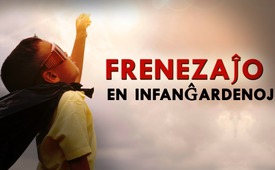 Frenezaĵo en infanĝardenoj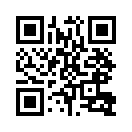 « Rajtoj de partopreno » por la infanoj kaj la gejunuloj en la familioj, infanĝardenoj, lernejoj kaj en politiko. Kion ĝi signifas en la praktiko kaj kio rezultos por la infanoj ?Frenezaĵo en infanĝardenoj
La germana Fonduso por infanaĝo petas « rajtojn de partopreno » por la infanoj kaj la gejunuloj en la familioj, infanĝardenoj, lernejoj kaj en politiko. Doktorino Elke Möller-Nehring, infanpsikiatrino, klarigas la planojn por infanvartejoj : Sen ia frua aĝolimo, la infanoj devus mem decidi ĉu ili volas manĝi, kion kaj kiom da ; kaj ĉu ili deziras, ke iliaj vindaĵoj estu ŝanĝitaj, kaj de kiu. Eĉ, kredu min, la infanoj devus kundecidi pri la dungitaro kaj la financoj de sia infanĝardeno. Sed tiaj « infanrajtoj » trudas al infanoj la respondecon de decidoj kiujn ili nek kapablas nek volas fari. Doktorino Möller-Nehring do avertas, ke tio troŝarĝas la infanojn kaj tute ne kongruas kun ilia evolu-nivelo.de elpFontoj:www.demofueralle.blog/2019/03/15/kinder-an-die-macht-kinderhilfswerk-studieueber-beteiligungsrechte/Ankaŭ tio povus interesi vin:---Kla.TV – Novaĵoj alternativaj ... liberaj – sendependaj – necenzuritaj ...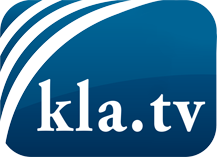 Tio kion la amaskomunikiloj devus ne kaŝi ...Tio pri kio oni aŭdas malmulte, de la popolo por la popolo...Regulaj informoj ĉe www.kla.tv/eoIndas resti ĉe ni!Senpaga abono al nia retpoŝta informilo ĉi tie: www.kla.tv/abo-enSekureca Avizo:Kontraŭaj voĉoj bedaŭrinde estas pli kaj pli cenzuritaj kaj subpremitaj. Tiom longe kiom ni ne orientiĝas laŭ la interesoj kaj ideologioj de la gazetara sistemo, ni ĉiam sciu, ke troviĝos pretekstoj por bloki aŭ forigi Kla.TV.Do enretiĝu ekstere de interreto hodiaŭ! Klaku ĉi tie: www.kla.tv/vernetzung&lang=eoLicenco:    Licence Creative Commons kun atribuo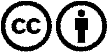 Oni rajtas distribui kaj uzi nian materialon kun atribuo! Tamen la materialo ne povas esti uzata ekster kunteksto. Sed por institucioj financitaj per la aŭdvida imposto, ĉi tio estas permesita nur kun nia interkonsento. Malobservoj povas kaŭzi procesigon.